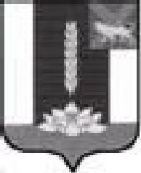 ДУМА ЧЕРНИГОВСКОГО РАЙОНА__________________________________________________________________РЕШЕНИЕПринято Думой Черниговского района27 декабря 2019 годаНа основании Закона Приморского края от 06.12.2018г.  № 412-КЗ "О наделении органов местного самоуправления муниципальных районов, городских округов Приморского края отдельными государственными полномочиями по обеспечению детей-сирот, детей, оставшихся без попечения родителей, лиц из числа детей-сирот и детей, оставшихся без попечения родителей, жилыми помещениями", в целях реализации Закона Приморского края от 24.12.2018г.  № 433-КЗ "Об обеспечении жилыми помещениями детей-сирот, детей, оставшихся без попечения родителей, лиц из числа детей-сирот и детей, оставшихся без попечения родителей, на территории Приморского края», руководствуясь Уставом Черниговского муниципального района:1.Утвердить среднюю рыночную стоимость одного квадратного метра общей площади жилого помещения, подлежащей использованию при формировании муниципального специализированного жилищного фонда на территории с. Черниговка (кроме ул. Крупозавод) Черниговского муниципального района на 2020 год в размере: 55 403,00 рублей. 2.Утвердить среднюю рыночную стоимость одного квадратного метра общей площади жилого помещения, подлежащей использованию при формировании муниципального специализированного жилищного фонда на территории пгт. Сибирцево Черниговского муниципального района на 2020 год в размере: 53 119,00 рублей. 2. Настоящее решение вступает в силу с момента опубликования в «Вестнике нормативных правовых актов Черниговского района» - приложении к газете «Новое время».Глава Черниговского района                                                                    В.Н. Сёмкин27 декабря 2019 года№ 205-НПА Об утверждении средней рыночной стоимости одного квадратного метра общей площади жилого помещения, подлежащей использованию при формировании муниципального специализированного жилищного фонда на территории с. Черниговка, пгт. Сибирцево Черниговского муниципального района на 2020 год